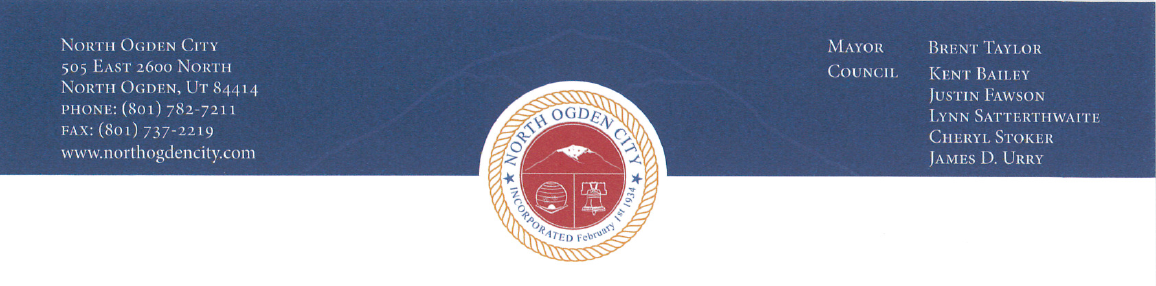 CITY COUNCIL MEETINGJANUARY 28, 2014 – 6:30PM 505 EAST 2600 NORTH NORTH OGDEN CITY, UTAH				AMENDEDWelcome:  Mayor TaylorInvocation and Pledge of Allegiance:  Council Member Kent Bailey  CONSENT AGENDA1.   Consideration to approve business licensesACTIVE AGENDAPublic CommentsPresentation from Weber Morgan Health Department  for the “Be Air Aware” CampaignPresenter: Louis Cooper, Director of Environmental HealthPublic Hearing to receive comments on CDBG projectsPresenter: Ron Chandler, City ManagerDiscussion and/or action to accept the North Ogden City Audit for Fiscal Year 2012-2013Presenter: Kent Christiansen, City Auditor Discussion and/or action to consider an Interlocal Agreement between North Ogden City and Weber County School District for a North Ogden Police Officer at North Ogden Jr. HighPresenter: Kevin Warren, Chief of Police  Discussion and/or action to consider changing the Mechanic II position into a full-time position and changing the Mechanic I position into a part-time positionPresenter:  Ron Chandler, City Manager and Craig Giles, Public Works DirectorDiscussion and/or action to appoint Annette Spendlove as the North Ogden City RecorderPresenter:  Mayor TaylorDiscussion and/or action to appoint Jami Jones as the North Ogden City TreasurerPresenter:  Mayor TaylorDiscussion and/or action to consider an Resolution setting a Bond amount for a title loan businessPresenter: Jon Call, City Attorney 10.   Discussion and/or action to consider the appointment of a Planning Commission Member	      Presenter:  Mayor Taylor11.   Discussion on Public Works project contractor selection process   Presenter: Mayor Taylor & City Manager Ron Chandler12.   Discussion and/or action to consider an appointment to the North View Senior Center BoardPresenter:  Mayor Taylor13.   Discussion and/or action to consider a beer license for Smith’s Food and Drug CenterPresenter: Gary Kerr14.   Discussion and/or action to consider a beer license for Walgreen’sPresenter: Gary Kerr15.   Discussion and/or action to consider a beer license for Lee’s Market PlacePresenter: Gary Kerr 16.   Discussion and/or action to consider an Agreement for an Administrative Hearing Officer            Presenter: Ron Chandler, City Manager  17.   Public Comments 18.   City Council, Mayor, and Staff comments19.   Adjournment 